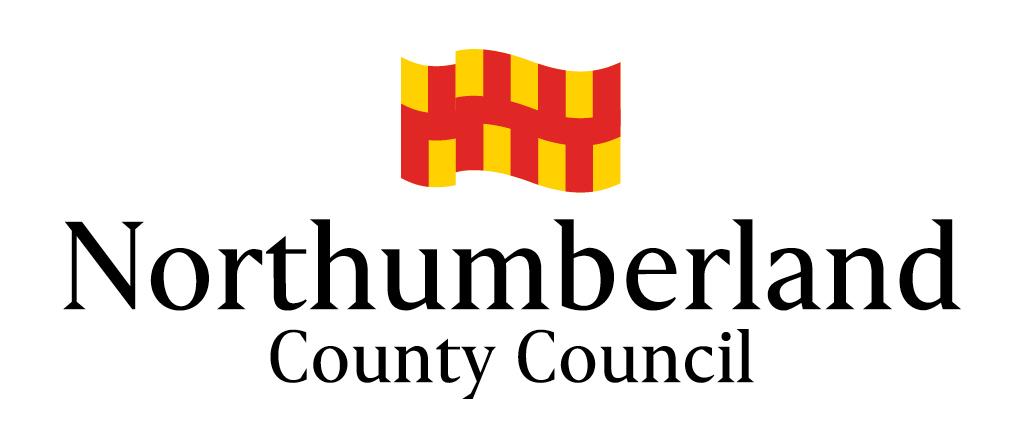 APPLICATION TO AMEND SITE LICENCE CONDITIONSCARAVAN SITES AND CONTROL OF DEVELOPMENT ACT 1960 MOBILE HOMES ACT 2013Please use block capitals to complete the form. If there is insufficient space in any part of the form, please use a separate sheet and indicate you have done so.How to ApplyApplications can be made by licence holders to vary or delete conditions.This form and a copy of the existing site licence conditions and planning permission should be submitted to the Licensing Team at Northumberland County Council, Stakeford Depot, East View, Stakeford, NE62 5TRIf you have any queries concerning this process, please contact the Licensing Team on 01670 622856 or licensing@northumberland.gov.ukDECLARATION: I hereby certify that all statements in this form are correct and true to the best of my knowledge.Details of caravan site:Name of siteAddressName of licence holderTelephone numberEmail addressPlease confirm the following: (where indicated *, please delete as applicable).Please confirm the following: (where indicated *, please delete as applicable).A copy of the planning permission has been enclosed with this formYES / NO *A copy of the existing site licence has been enclosed with this formYES / NO *A copy of the site plan has been enclosed with this formYES / NO *SignedPrint nameDate